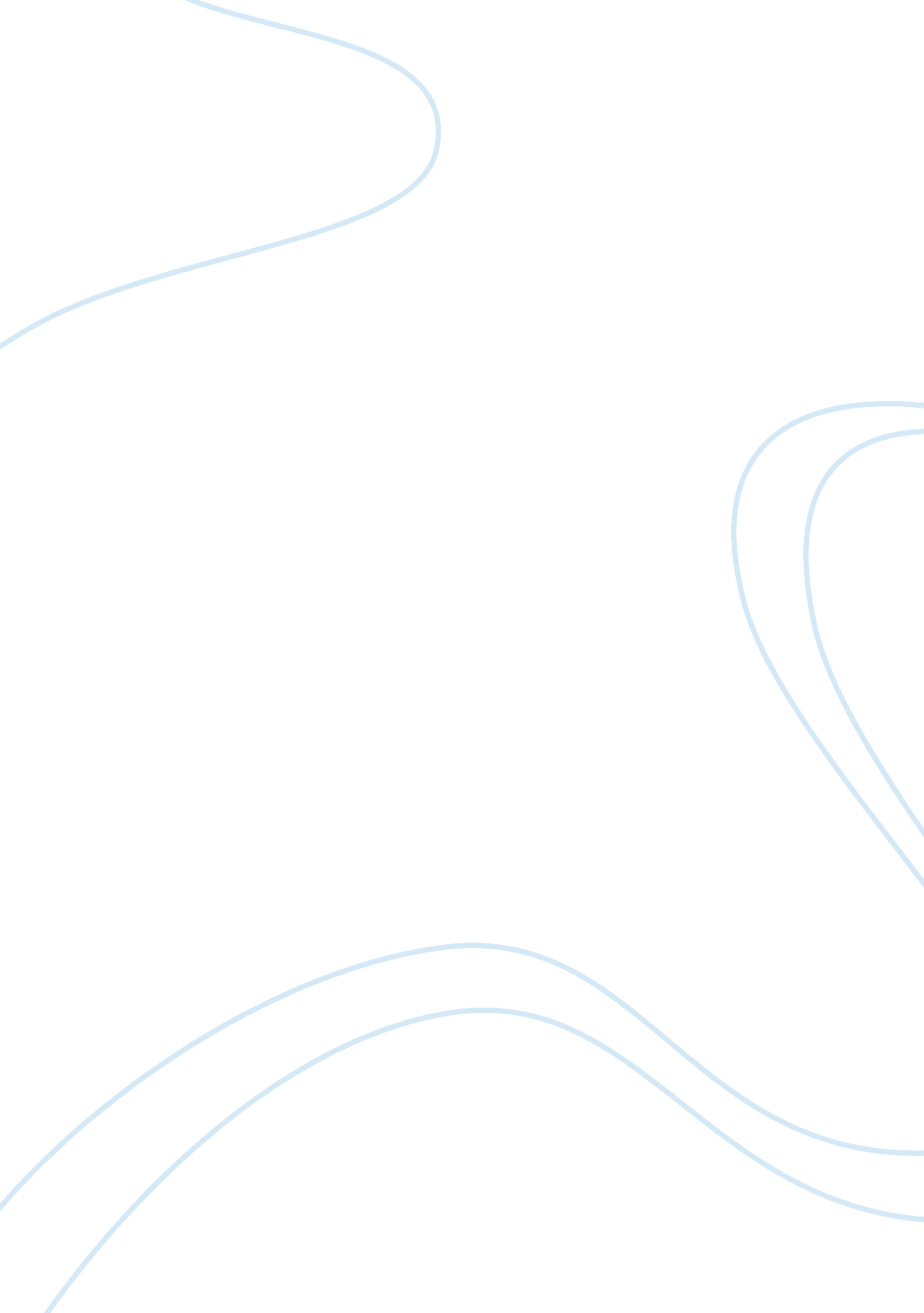 The waters pollution essay sampleEnvironment, Water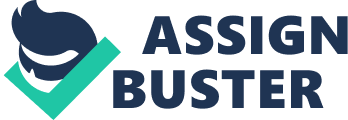 The waters temperature rises with all of the crude oil in the waters which will makes the already threatening storm much more intense. When a hurricane travels through a spot of water were there is an oil spill the power of the hurricane will pick up the oil and it will travel and be sprayed out where ever the hurricane goes. If a hurricane comes from the gulf it could pass an area with oil in the waters and when it goes on to land it will spread the oil, the oil can disrupt small habitats and or the ecosystem of large marshes. It can take up to two years for the effect to start killing off life, so it is even harder to try to keep track of all the damages. The toxins in the crude oil get into the water and cause all living sea life to be exposed to its fumes. The oil kills off the diverse ecosystem that is in the ocean. If one micro organism dies because of the toxins it will be followed by millions of other micro and macro organisms, which will disrupt the food chain. Rescue tugs are small boats that are ready the second a giant oil ship is in trouble. The tugs are there much like fire engines are, they stand by and wait until a ship’s power is out or for some reason the ship stops working, in other cases these ship would be threatened to be grounded which cause the ship to spill oil. With the efforts of people for Puget sound they have come up and kept working towards other ways to prevent oil spills from happening before they ruin our waters. Biggest oil spill in North American history until the gulf of Mexico oil spill which was about the same damage. The Exxon Valdez oil tanker ran aground on the Bligh reef. When an oil tanker runs aground this means that the massive boat in immobilized by the some water that is way to shallow to allow the tanker to stay afloat. It was recorded that there are still areas to this day among the shores that are just as toxic a week after the spill in 1989. It will take years maybe even centuries for the oil to be completely gone but marine toxicologists have recorded that there is an estimated 20, 000 gallon amongst the waters and shores still. The probable causes of the tanker’s grounding is the improper maneuvering of the vessel, the Capitan was suspected to be drunk while maneuvering around the reef, but the caption has not been found guilty in that. The crew and their navigation crew could have been feeling the effects of fatigue, the vessels whole traffic system could be of fault, the vessels pilot and/or escort services were being ineffective. The oceans waters have been filled with sounds from natural sources such as the playful squeaks, moans and clicks of whales and dolphins, the snapping and scuttling of shrimp and crabs, the wind on the surface of the waters with a little rumble here and there of an occasional earthquakes. It has taken centuries for these creatures to master their own personalized way of hearing. Their sounds are just as important as sight is to us. Just imagine your world becoming darker and darker and you sight is less clear just because of another species polluting your sense of sight. It is estimated that the ambient ocean noise has increased ten decibels because of the massive growth in motor boats mostly commercial boat traffic. Extraction of oil and other minerals, sonar and even coastal jet ski traffic are contributing to the increased level of underwater noise. Studies have been shown that every time the navy had tested their active sonar systems marine mammals are found dead on the shores. Researchers have done tests on the dead animal and they have found injuries consistent with acoustic trauma. In 2000 found at least 17 whales that had stranded themselves in the Bahamas thus the population of beaked whales in that are completely disappeared. During the standings the navy was doing tests. They have found that some fishermen use a small ping noise to minimize the amount of mammals that are in their fishing nets. Whales, porpoises, and dolphins use their noises to commutate, find food, mate and altamilty live a full and bountiful life. With all of these foreign noises piercing through their waters cause life to be very difficult. The small hum from a yacht to the screaming noise of a navy sonar ship is a huge difference. the sonar blasts are strong enough to destroy a whale’s inner which causes their ability of these cetaceans to migrate, feed and breed which is now proven difficult. 